
АДМИНИСТРАЦИЯ 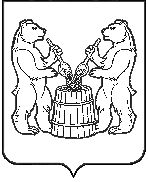 УСТЬЯНСКОГО МУНИЦИПАЛЬНОГО ОКРУГА  АРХАНГЕЛЬСКОЙ  ОБЛАСТИПОСТАНОВЛЕНИЕот 31 мая 2023 года № 1151р.п. ОктябрьскийО внесении изменений в муниципальную программу «Обеспечение мероприятий в области гражданской обороны, защиты населения и территории Устьянского муниципального округа от чрезвычайных ситуаций, обеспечение пожарной безопасности и безопасности на водных объектах»В соответствии со статьей 179 Бюджетного кодекса Российской Федерации, на основании постановления администрации  Устьянского муниципального округа от 26 апреля 2023 года  № 803 «Об утверждении Порядка разработки, реализации и оценки эффективности муниципальных программ Устьянского муниципального округа» и актуализации положений мероприятий, администрация Устьянского муниципального округаПОСТАНОВЛЯЕТ:1. Внести изменения в муниципальную программу «Обеспечение мероприятий в области гражданской обороны, защиты населения и территории Устьянского муниципального округа от чрезвычайных ситуаций, обеспечение пожарной безопасности и безопасности на водных объектах», утвержденную постановлением администрации муниципального образования «Устьянский муниципальный район» от 14 ноября 2019 года № 1463, изложив ее в новой редакции согласно приложению к настоящему постановлению.2. Контроль за исполнением настоящего постановления оставляю за собой.3. Постановление подлежит размещению на официальном сайте администрации Устьянского муниципального округа и АИС ГАС «Управление».4. Настоящее постановление вступает в силу со дня подписания.Глава Устьянского  муниципального округа                                  С.А. Котлов Приложение к постановлениюАдминистрации Устьянского муниципального округаот 31 мая 2023 года № 1151ПАСПОРТмуниципальной программы «Обеспечение мероприятий в области гражданской обороны, защиты населения и территории Устьянского муниципального округа от чрезвычайных ситуаций, обеспечения пожарной безопасности и безопасности на водных объектах» Содержание проблемы и обоснование необходимостиее решения программными методами.В статистике чрезвычайных ситуаций пожары занимают особое место. Экономические потери от пожаров в значительной степени превышают потери от других видов чрезвычайных ситуаций. При этом при пожарах  ежегодно гибнет, получает травмы различной степени и тяжести существенное количество людей. Программа направлена на обеспечение и повышение уровня  пожарной безопасности на объектах экономики, социального назначения, жилого сектора, защиты жизни и здоровья населения, сокращения материальных потерь от пожаров и безопасности на водных объектах.Безопасность людей на объектах социального назначения, объектах с массовым пребыванием людей, а также в жилом секторе входит в число наиболее важных и требующих принципиально новых подходов к его решению. Прежде всего, это активное проведение профилактических мероприятий направленных на предупреждение возникновения пожаров, создание условий для тушения пожаров в начальной стадии их развития. Особое значение в решении данных вопросов  необходимо уделять постоянной и системной работе с населением.Удаленность пожарных частей от некоторых населенных пунктов округа ставит эти населенные пункты в наибольшую степень риска. Поэтому в данной ситуации пожарная защищенность территории населенного пункта зависит от качества пожарной подготовки населения, наличия и подготовки добровольных пожарных формирований, наличия первичного противопожарного инвентаря, близкого расположения источников пожарного водоснабжения и наличия специальной или приспособленной водовозной техники.Основными причинами возникновения пожаров в период в период 2019 года в Устьянском округе были:- неосторожное обращение с огнем и неосторожность при курении;- неправильное устройство и неисправность печей и дымоходов,- нарушение правил пожарной безопасности при эксплуатации печи,- поджог.Успешное решение вопросов пожарной безопасности возможно лишь при объединении  общих усилий и средств  органов МСУ, надзорных и противопожарных служб, организаций и населения округа.Решение вопросов, связанных с обеспечение пожарной безопасности в соответствии с требованиями,  предъявляемыми надзорными органами и предотвращением гибели в них людей, требует серьёзных финансовых затрат на: - финансовую поддержку имеющихся добровольных пожарных дружин и оснащения их необходимыми противопожарными средствами; - водозаборные устройства для пожарных автомобилей, создание в каждом населенном пункте запасов воды (строительство и ремонт пришедших в негодность пожарных водоемов и подъездов к ним, установка дополнительных имеющихся пожарных гидрантов, приобретение передвижных цистерн, обеспечивающие необходимые и достаточные условия для заправки пожарной техники водой и проведение мероприятий по тушению пожаров;- приобретение противопожарных устройств (мотопомпы);- обустройство противопожарных разрывов с вырубкой лесных насаждений, расположенных ближе 100 метров к пожароопасным объектам, устройство противопожарных минерализированных полос вокруг населенных пунктов и объектов экономики;-обучение населения мерам пожарной безопасности, устройство учебно-консультационных пунктов, уголков (стендов) пожарной безопасности.Основной целью настоящей Программы является: повышение уровня защищённости населения и территории Устьянского муниципального округа от пожаров и безопасность на водных объектах.Программные мероприятия направлены на решение следующих задач:- создание условий для повышения эффективной защиты населенных пунктов от пожаров  и безопасность на водных объектах;- поддержка и развитие добровольной пожарной охраны на территории Устьянского муниципального округа;- повышение правовой грамотности населения района в сфере пожарной безопасности.Муниципальная программа «Защита населения  и территории Устьянского муниципального округа от чрезвычайных ситуаций, обеспечения пожарной безопасности и безопасности на водных объектах» в новой редакции  разработана в соответствии с Федеральным законом  «Об общих принципах организации местного самоуправления в Российской Федерации» от 06.10.2003 года  №131 - Федеральный закон; с Федеральным законом от 21.12.1994 года № 69 – Федеральным законом «О пожарной безопасности»; от 22.07.2008 года №123 - Федеральным законом «Технический регламент о требованиях пожарной безопасности»; Федеральным законом от 31 мая 1996 г. № 61-ФЗ "Об обороне"; Федеральным законом от 26 февраля 1997 г. № 31-ФЗ "О мобилизационной подготовке и мобилизации в Российской Федерации"; Законом Российской Федерации от 21 июля 1993 г. № 5485-1 "О государственной тайне"; Указом Президента Российской Федерации от 11 февраля 2006 г. № 90 "О перечне сведений, отнесенных к государственной тайне"; Федеральным законом от 6 октября 2003 г. № 131-ФЗ "Об общих принципах организации местного самоуправления в Российской Федерации», Федеральным законом «О защите населения и территорий от чрезвычайных ситуаций природного и техногенного характера» от 21 декабря 1994 г № 68-ФЗ,   Федеральным законом «О пожарной безопасности» от 21 декабря 1994 г. № 69-ФЗ,  Федеральным законом «О гражданской обороне» от 12 февраля 1998 г. № 28-ФЗ, Федеральным законом «О чрезвычайном положении» от 16 мая  2001 г. № 3-ФКЗ , Федеральным законом  «О военном положении» от 30 января 2002 г. № 1-ФКЗ; с Поручением Президента Российской Федерации от 29 июня 2007 года № Пр-1293ГС по итогам заседания Государственного Совета Российской Федерации, состоявшегося в Ростове на Дону, Стратегией развития информационного общества в Российской Федерации, утвержденной Президентом Российской Федерации 7 февраля 2008 года (№ Пр-212), распоряжением Правительства Российской Федерации от 20 октября 2010 года № 1815-р "О государственной программе Российской Федерации "Информационное общество (2011 - 2020 годы)"; областного закона «О пожарной безопасности в Архангельской области» №86-5-ОЗ от 20.09.2005 года; В настоящее время функционируют такие службы экстренного реагирования как служба пожарной охраны, служба полиции, служба скорой медицинской помощи, аварийная служба газовой сети, служба реагирования в чрезвычайных ситуациях и служба "Антитеррор", которые осуществляют прием вызовов (сообщений о происшествиях) от населения (о происшествиях и чрезвычайных ситуациях) и при необходимости организуют экстренное реагирование на них соответствующих сил и средств.Основными причинами недостаточного эффективного и оперативного реагирования на поступающие от населения вызовы экстренных оперативных служб являются следующие:1) несоответствие существующей системы реагирования потребностям общества.За последнее время социально-экономические условия жизнедеятельности населения кардинально изменились. Активная его часть стала чрезвычайно мобильной, напряженные грузопотоки и пассажиропотоки, высокая плотность населения в городах, большое количество мест массового пребывания людей, значительный уровень террористической угрозы поставили перед государством и его экстренными оперативными службами новые, более высокие требования к оперативности и эффективности реагирования на поступающие от населения вызовы, сообщения о происшествиях;2) недостаточная эффективность функционирования системы в настоящее время, слабая организация и координация действий межведомственного характера при реагировании на вызовы экстренных оперативных служб.Опыт работы экстренных оперативных служб показывает, что для эффективного оказания помощи при происшествиях или чрезвычайных ситуациях в 10 процентах случаев требуется привлечение более чем одной экстренной оперативной службы. При этом наиболее тяжкими последствиями отличаются происшествия и чрезвычайные ситуации, требующие именно комплексного реагирования. Важнейшим показателем эффективности действий экстренных оперативных служб является время их оперативного реагирования, на который, в свою очередь, огромное влияние оказывает время доведения экстренной информации, полученной от населения, до экстренных оперативных служб. Сокращение времени оперативного реагирования непосредственно влияет на тяжесть последствий происшествия или чрезвычайной ситуации - сокращение числа умерших и пострадавших, а также уменьшение общего материального ущерба.Недостаточный уровень организации взаимодействия с момента поступления вызова, сообщения о происшествии до оказания помощи пострадавшим при привлечении нескольких экстренных оперативных служб является одной из основных причин высокой смертности при происшествиях и чрезвычайных ситуациях.В целях минимизации времени прохождения экстренной информации от граждан и организаций к дежурным соответствующих экстренных оперативных служб (и, как следствие, снижения среднего времени оперативного реагирования экстренных оперативных служб и эффективной организации работы по оказанию помощи пострадавшим) требуется реализация комплекса организационных и технических мер, включающих организацию комплексного реагирования, создание и организацию функционирования информационно-телекоммуникационной инфраструктуры, подсистем приема и обработки вызовов (сообщений о происшествиях) от населения, хранения и актуализации баз данных, поддержки принятия решений, консультативного обслуживания населения, мониторинга потенциально опасных стационарных и подвижных объектов  подсистемы. Актуальность проблемы обусловливается сохранением значительного количества погибших и пострадавших людей, а также значительными размерами прямого и косвенного ущерба от происшествий и чрезвычайных ситуаций;Кроме того, необходимость разработки подпрограммы обусловлена участием в реализации федеральной целевой программы "Создание системы обеспечения вызова экстренных оперативных служб по единому номеру "112".Муниципальная программа «Защита населения  и территории Устьянского муниципального округа от чрезвычайных ситуаций, обеспечения пожарной безопасности и безопасности на водных объектах» разработана в соответствии с Федеральным законом  «Об общих принципах организации местного самоуправления в Российской Федерации» от 06.10.2003 года №131-Федеральный закон; от 21.12.1994 года Федеральный закон №69-Федеральный закон «О пожарной безопасности»; от 22.07.2008 года №123-Федеральный закон «Технический регламент о требованиях пожарной безопасности»; областного закона «О пожарной безопасности в Архангельской области» №86-5-ОЗ от 20.09.2005 года.Реализация мероприятий Программы предусмотрена в период с 2020-2025 года. Выполнение Программы осуществляется в один этап.Основные цели и задачи, сроки реализации ПрограммыЦель программы: Минимизация социального, экономического и экологического ущерба, наносимого населению, экономике и природной среде от пожаров, и происшествий на водных объектах, повышение уровня защищённости населения и территории Устьянского муниципального округа от пожаров и безопасность на водных объектах. Повышение безопасности населения Устьянского муниципального округа Архангельской области и снижение социально-экономического ущерба от чрезвычайных ситуаций и происшествий.Задачами являются:1.Создание условий для повышения эффективной защиты населенных пунктов от пожаров и безопасности на водных объектах;2.Предупреждение и ликвидация чрезвычайных ситуаций территориальной подсистемы единой системы предупреждения и ликвидации чрезвычайных ситуаций (далее по тексту - ТП РСЧС);3.Поддержка и развитие добровольной пожарной охраны на территории Устьянского муниципального округа;4.Повышение уровня подготовки сил и средств ТП РСЧС в сфере пожарной безопасности и безопасности на водных объектах, ГО и ЧС.5.Создание системы аппаратно-програмный комплекс «Безопасный город» (далее по тексту АПК «Безопасный город») на территории Устьянского муниципального округа.При выполнении поставленных задач предполагается выполнение следующих мероприятий:  1.1.Мероприятия по профилактике пожарной безопасности (проведение комиссий по пожарной безопасности и безопасности на водных объектах раз в квартал очередные комиссии и внеочередные комиссии по фактам критерий чрезвычайных обстоятельств и ситуаций). Обобщать и анализировать состояние на территории района о пожарной безопасности, с выработкой конкретных мер и указаний, направленных на совершенствование этой работы. 1.2. Изготовление плакатов, листовок, буклетов по тематике ГО  и предупреждения ЧС, охраны жизни людей на водных объектах; Оборудование стендов по видам ЧС.1.3. Мероприятия в сфере предупреждения и ликвидации последствий чрезвычайных ситуаций и стихийных бедствий природного и техногенного характера по муниципальному району по деятельности аварийно спасательных служб и аварийно-спасательных формирований (далее по тексту АСС и АСФ).1.4. Проведение ежегодных аттестационных мероприятий по режимному кабинету и защищаемому помещению.1.5. Мероприятия в сфере пожарной безопасности.1.6. Первичные меры пожарной безопасности1.7. Реализация мероприятий по социально-экономическому развитию муниципальных округов (обеспечение  пожарной безопасности жилых и общественных зданий, находящихся в муниципальной собственности, рп. Октябрьский)1.8. Оборудование источников наружного противопожарного водоснабжения1.9. Приобретение и установка автономных дымовых пожарных извещателей2.1.Приобретение оборудования системы безопасности, а именно рамки металодетектора.2.2.Создание резерва финансовых и материальных ресурсов для предупреждения ликвидации чрезвычайных ситуаций природного и техногенного характера.2.3. Мероприятия в сфере предупреждения и ликвидации последствий чрезвычайных ситуаций и стихийных бедствий природного и техногенного характера 2.4. Мероприятия в сфере предупреждения и ликвидации последствий чрезвычайных ситуаций и стихийных бедствий природного и техногенного характера по соглашениям о передаче полномочий поселений муниципальному округу.3.1. Продолжить практику постоянного информирования администрации о причинах и условиях совершения возгораний, нарушений пожарной безопасности и безопасности на водных объектах и мерах по их профилактике.3.2. Организация деятельности  добровольных пожарных дружин4.1. Проведение командно-штабных тренировок и учений на территории округа совместно с Единой диспетчерской службой (далее ЕДДС, КШУ, КШТ), территориально подсистемой единой системы предупреждения и ликвидации чрезвычайных ситуаций (далее ТП РСЧС) и  ГУ МЧС РФ по Архангельской области  при плановых тренировках и возникновении и ликвидации  ЧС природного и техногенного характера.5.1. Создание системы АПК «Безопасный город» на территории Устьянского муниципального округа.- создание телекоммуникационной и информационно-технической инфраструктуры АПК «Безопасный город»Ресурсное обеспечение ПрограммыФинансирование мероприятий Программы осуществляется за счет средств муниципального бюджета согласно таблице № 3.Объемы финансирования Программы за счет муниципального бюджета носят прогнозный характер и подлежат ежегодному уточнению в установленном порядке при формировании проекта муниципального бюджета на очередной финансовый год.Перечень и значения целевых показателей (таблица №1)Перечень основных мероприятий(таблица №3) Механизмы реализации ПрограммыРеализация Программы осуществляется администрацией Устьянского муниципального округа, который обеспечивает согласованные действия по подготовке и реализации программных мероприятий, целевому эффективному использованию бюджетных средств.Финансирование Программы за счет средств муниципального бюджета осуществляется в установленном порядке в соответствии с утвержденными ассигнованиями на очередной финансовый год.Описание ожидаемых результатов реализаций муниципальной программы.Предполагается, что реализация Программы позволит обеспечить:Задача 1. Создание условий для повышения эффективной защиты населенных пунктов от пожаров и безопасности на водных объектах.Мероприятие 1.1.Проведение комиссий по пожарной безопасности и безопасности на водных объектах раз в квартал очередные комиссии и внеочередные комиссии по фактам критерий чрезвычайных обстоятельств и ситуаций.Планируемые результаты: Проведение ежеквартального заслушивание надзорных органов на комиссиях по КЧС и ПБ в рамках по предупреждению чрезвычайных ситуаций и профилактике пожарной безопасности - 4 комиссий КЧС и ПБ в год;Мероприятие 1.2. Изготовление плакатов, листовок, буклетов по тематике ГО  и предупреждения ЧС, охраны жизни людей на водных объектах. Оборудование стендов по видам ЧС.Планируемые результаты: Информирование и обучение неработающего населения на территории МО  Устьянский муниципальный район в области ГО и ЧС путем распространения листовок, памяток, буклетов, плакатов. Проведения лекций по тематике ГО и ЧС на базе архивного отдела учебно-консультационного пункта по ГО и ЧС.Мероприятие 1.3. Мероприятия в сфере предупреждения и ликвидации последствий чрезвычайных ситуаций и стихийных бедствий природного и техногенного характера по муниципальному округу по деятельности аварийно спасательных служб и аварийно-спасательных формирований (далее по тексту АСС и АСФ).Планируемые результаты: Предупреждение и ликвидация чрезвычайной ситуации на межмуниципальном уровне на территории муниципального образования по деятельности АСС и АСФ.Мероприятие 1.4. Проведение ежегодных аттестационных мероприятий по режимному кабинету и защищаемому помещению. Техническое обеспечение мероприятий по территориальной обороне и гражданской обороне.Планируемые результаты: Получение аттестата соответствия на выделенное помещение и защищаемое помещение для деятельности РСП.Мероприятие 1.5. Мероприятия в сфере пожарной безопасности.Планируемые результаты: Предупреждение и ликвидация чрезвычайной ситуации на межмуниципальном уровне на территории муниципального образования, закупки товаров, работ и услуг для обеспечения государственных (муниципальных) нужд, в рамках противопожарных мероприятий на территории округа.Мероприятие 1.6. Первичные меры пожарной безопасностиПланируемые результаты: Расчистка, опашка пожарных водоемов. Обучение первичным мерам пожарной безопасности.Мероприятие 1.7. Реализация мероприятий по социально-экономическому развитию муниципальных округов (обеспечение  пожарной безопасности жилых и общественных зданий, находящихся в муниципальной собственности, рп. Октябрьский)Планируемые результаты: Строительство пожарного бокса на один выезд  в пос. Октябрьский ул. Заводская у территории ОГПС-17 ПЧ-60Мероприятие 1.8. Оборудование источников наружного противопожарного водоснабженияПланируемые результаты: Проведение ремонтов пожарных водоемов и пожарных резервуаров на территории Устьянского муниципального округаМероприятие 1.9. Приобретение и установка автономных дымовых пожарных извещателейПланируемые результаты: Обеспечение многодетных семей, семей находящихся в трудной жизненной ситуации, в социально опасном положении автономными дымовыми пожарными извещателями.Задача 2. Предупреждение и ликвидация чрезвычайных ситуаций территориальной подсистемы единой системы предупреждения и ликвидации чрезвычайных ситуаций (далее по тексту - ТП РСЧС).Мероприятие 2.1. Приобретение оборудования системы безопасности.Планируемые результаты: Приобретение рамки металлодетектора в количестве 1 штуки, с целью обеспечения безопасной среды.Мероприятие 2.2. Создание резерва финансовых и материальных ресурсов для предупреждения ликвидации чрезвычайных ситуаций природного и техногенного характера.Планируемые результаты: Предупреждение и ликвидация чрезвычайной ситуации на межмуниципальном уровне на территории Устьянского муниципального округа Мероприятие 2.3. Мероприятия в сфере предупреждения и ликвидации последствий чрезвычайных ситуаций и стихийных бедствий природного и техногенного характера Планируемые результаты: Выполнение работ по актуализации схем теплоснабжения на сельских территориях-2 643 666,70 р., Установка и обвязка котлооборудования в котельных с. Шангалы, д. Юрятинская-1 201 000,82 р. Откачка канализационных стоков д. Нагорская-120 000,00 р. Приобретение насоса с целью установки в котельной с Шангалы-583 055,40 р. Мероприятия по водоснабжению- 2 450 000,00 р. Мероприятия в сфере предупреждения и ликвидации последствий чрезвычайных ситуаций и стихийных бедствий природного и техногенного характера – 476 200,00 р. Создание, содержание и организация деятельности аварийно-спасательных служб и аварийно спасательных формирований на территории округа- 4089,88 р., устранение аварийной ситуации на центральном водопроводе в с. Бестужево Устьянского муниципального округа- 76 955,76 р,60 000,00 р., 62 000,00 р. – ЖБО откачка септика,600 000,00 р.- содержание водопровода на территории сельских поселений «Бестужевское», «Плосское», «Строевское», «Лойгинское», «Лихачевское», «Дмитриевское», «Ростовско-Минское».Мероприятие 2.4. Мероприятия в сфере предупреждения и ликвидации последствий чрезвычайных ситуаций и стихийных бедствий природного и техногенного характера по соглашениям о передаче полномочий поселений муниципальному округу.Планируемые результаты: Закупка товаров, работ и услуг для муниципальных нуждЗадача 3. Поддержка и развитие добровольной пожарной охраны на территории Устьянского муниципального округа.Мероприятие 3.1. Продолжить практику постоянного информирования администрации о причинах и условиях совершения возгораний, нарушений пожарной безопасности и безопасности на водных объектах и мерах по их профилактике.Планируемые результаты: Информирование  администрации МО  о причинах и условиях совершения возгораний, нарушений пожарной безопасности и безопасности на водных объектах и мерах по их профилактике  – 10  планерок.3.2. Организация деятельности  добровольных пожарных дружинПланируемые результаты: Обеспечения соблюдения требований действующих норм и гравия пожарной безопасности.Задача 4. Повышение уровня подготовки сил и средств ТП РСЧС в сфере пожарной безопасности и безопасности на водных объектах, ГО и ЧС.Мероприятие 4.1. Проведение командно-штабных тренировок и учений на территории округа совместно с ЕДДС, РС ЧС и  ГУ МЧС РФ по Архангельской области  при плановых тренировках и возникновении и ликвидации  ЧС природного и техногенного характера.Планируемые результаты: Проведение командно-штабных тренировок и учений на территории округа.Задача 5. Создание системы аппаратно-програмный комплекс «Безопасный город» (далее по тексту АПК «Безопасный город») на территории Устьянского муниципального округа.Мероприятие 5.1. Создание базовой инфраструктуры (дополнительная установка оборудования - регистрации информации и информатизации на службу ЕДДС АПК «Безопасный город»).Планируемые результаты: Создание системы АПК «Безопасный город»  на территории Устьянского муниципального округа Архангельской области"; разработка технического задания на мероприятия по развитию и внедрению АПК «Безопасный город» в службу ЕДДС. Материально-техническое оснащение единых дежурно-диспетчерских служб. Таблица 1Сведения о составе и значениях целевых показателей (индикаторов)муниципальной программы «Обеспечение мероприятий в области гражданской обороны, защиты населения и территории Устьянского муниципального округа от чрезвычайных ситуаций, обеспечения пожарной безопасности и безопасности на водных объектах».Приложение N 2Порядок расчета целевых показателей муниципальной программы «Обеспечение мероприятий в области гражданской обороны, защиты населения и территории Устьянского муниципального округа от чрезвычайных ситуаций, обеспечения пожарной безопасности и безопасности на водных объектах»Таблица 3ПЕРЕЧЕНЬмероприятий муниципальной программы«Обеспечение мероприятий в области гражданской обороны, защиты населения и территории Устьянского муниципального округа от чрезвычайных ситуаций, обеспечения пожарной безопасности и безопасности на водных объектах»Таблица 4РАСПРЕДЕЛЕНИЕОБЪЕМОВ ФИНАНСИРОВАНИЯ ПРОГРАММЫ ПО ИСТОЧНИКАМ,НАПРАВЛЕНИЯМ РАСХОДОВАНИЯ СРЕДСТВ И ГОДАМ (руб.)Наименование программыОбеспечение мероприятий в области гражданской обороны, защиты населения и территории Устьянского муниципального округа от чрезвычайных ситуаций, обеспечения пожарной безопасности и безопасности на водных объектахОтветственный исполнитель программы (подпрограммы)            Администрация  Устьянского муниципального округа в лице отдела гражданской обороны и чрезвычайных ситуаций Соисполнители программы (подпрограммы)   Отсутствует.Цели 
программы 1.Минимизация социального, экономического и экологического ущерба, наносимого населению, экономике и природной среде от пожаров, и происшествий на водных объектах, повышение уровня защищённости населения и территории Устьянского муниципального округа от пожаров и безопасность на водных объектах.2.Повышение безопасности населения Устьянского муниципального округа Архангельской области и снижение социально-экономического ущерба от чрезвычайных ситуаций и происшествий.Задачи программы 1.Создание условий для повышения эффективной защиты населенных пунктов от пожаров и безопасности на водных объектах;2.Предупреждение и ликвидация чрезвычайных ситуаций территориальной подсистемы единой системы предупреждения и ликвидации чрезвычайных ситуаций (далее по тексту - ТП РСЧС);3.Поддержка и развитие добровольной пожарной охраны на территории Устьянского муниципального округа;4.Повышение уровня подготовки сил и средств ТП РСЧС в сфере пожарной безопасности и безопасности на водных объектах, ГО и ЧС.5.Создание системы аппаратно-програмный комплекс «Безопасный город» (далее по тексту АПК «Безопасный город») на территории Устьянского муниципального округа.Перечень мероприятий Мероприятие1.1.Проведение комиссий по чрезвычайным ситуациям и обеспечение   пожарной безопасности и безопасности на водных объектах раз в квартал и внеочередные комиссии по фактам критерий чрезвычайных ситуаций.Перечень мероприятий 1.2. Изготовление плакатов, листовок, буклетов по тематике ГО  и предупреждения ЧС, охраны жизни людей на водных объектах. Оборудование стендов по видам ЧС.Перечень мероприятий 1.3. Мероприятия в сфере предупреждения и ликвидации последствий чрезвычайных ситуаций и стихийных бедствий природного и техногенного характера по муниципальному округу по деятельности аварийно спасательных служб и аварийно-спасательных формирований (далее по тексту АСС и АСФ).Перечень мероприятий 1.4. Проведение ежегодных аттестационных мероприятий по режимному кабинету и защищаемому помещению. Техническое обеспечение мероприятий по территориальной обороне и гражданской обороне.Перечень мероприятий 1.5. Мероприятия в сфере пожарной безопасности.Перечень мероприятий 1.6. Первичные меры пожарной безопасностиПеречень мероприятий 1.7. Реализация мероприятий по социально-экономическому развитию муниципальных округов (обеспечение  пожарной безопасности жилых и общественных зданий, находящихся в муниципальной собственности, рп. Октябрьский)Перечень мероприятий 1.8. Оборудование источников наружного противопожарного водоснабжения.Перечень мероприятий 1.9. Приобретение и установка автономных дымовых пожарных извещателей.Перечень мероприятий 2.1.Приобретение оборудования системы безопасности.Перечень мероприятий 2.2.Создание резерва финансовых и материальных ресурсов для предупреждения ликвидации чрезвычайных ситуаций природного и техногенного характера.Перечень мероприятий 2.3. Мероприятия в сфере предупреждения и ликвидации последствий чрезвычайных ситуаций и стихийных бедствий природного и техногенного характераПеречень мероприятий 2.4. Мероприятия в сфере предупреждения и ликвидации последствий чрезвычайных ситуаций и стихийных бедствий природного и техногенного характера по соглашениям о передаче полномочий поселений муниципального округа.Перечень мероприятий 3.1 Постоянное информирование администрации о причинах и условиях совершения возгораний, нарушений пожарной безопасности и безопасности на водных объектах и мерах по их профилактике.Перечень мероприятий 3.2 Организация деятельности  добровольных пожарных дружин Перечень мероприятий  4.1. Проведение командно-штабных тренировок и учений на территории округа совместно с Единой диспетчерской службой, ТП РСЧС и  ГУ МЧС РФ по Архангельской области  при плановых тренировках и возникновении и ликвидации  ЧС природного и техногенного характераПеречень мероприятий 5.1. Создание базовой инфраструктуры (дополнительная установка оборудования - регистрации информации и информатизации на службу ЕДДС АПК «Безопасный город»).Сроки и этапы       
реализации программы (подпрограммы)   2020 – 2025 год:                                   
в один  этап  
Объемы и источники  
финансирования      
программы (подпрограммы)             общий объем финансирования 34 935 542,91 рублей,  
в том числе:   средства федерального бюджета - 0 рублей;                                     
средства областного бюджета – 6 738 580,00 рублей;   
средства местного  бюджета –28 196 962,91 рублей; 
внебюджетные источники – по факту поступления  рублей       № п/пНаименование целевого показателя (индикатора)Единица измерения№ п/пНаименование целевого показателя (индикатора)Единица измерения2020 год2021 год2022 год2023 год2024 год2025 год№ п/пНаименование целевого показателя (индикатора)Единица измеренияотчетоценкапрогнозпрогнозпрогнозпрогнозЗащита населения  и территории Устьянского муниципального округа от чрезвычайных ситуаций, обеспечения пожарной безопасности и безопасности на водных объектахЗащита населения  и территории Устьянского муниципального округа от чрезвычайных ситуаций, обеспечения пожарной безопасности и безопасности на водных объектахЗащита населения  и территории Устьянского муниципального округа от чрезвычайных ситуаций, обеспечения пожарной безопасности и безопасности на водных объектахЗащита населения  и территории Устьянского муниципального округа от чрезвычайных ситуаций, обеспечения пожарной безопасности и безопасности на водных объектахЗащита населения  и территории Устьянского муниципального округа от чрезвычайных ситуаций, обеспечения пожарной безопасности и безопасности на водных объектахЗащита населения  и территории Устьянского муниципального округа от чрезвычайных ситуаций, обеспечения пожарной безопасности и безопасности на водных объектахЗащита населения  и территории Устьянского муниципального округа от чрезвычайных ситуаций, обеспечения пожарной безопасности и безопасности на водных объектахЗащита населения  и территории Устьянского муниципального округа от чрезвычайных ситуаций, обеспечения пожарной безопасности и безопасности на водных объектахЗащита населения  и территории Устьянского муниципального округа от чрезвычайных ситуаций, обеспечения пожарной безопасности и безопасности на водных объектах1Проведение ежеквартального заслушивания надзорных органов о ситуации по профилактике и предупреждениям пожарной безопасности и безопасности на водных объектах (комиссиях КЧС и ПБ).Комиссия4444441Подготовка неработающего населения в области пожарной безопасности и ЧСпамятки3100010001000100010001Предупреждение и ликвидация чрезвычайной ситуации на межмуниципальном уровне на территории муниципального образованияРубли6 118 600,114 949 328,365 726 265,8813 641 348,562 250 0002 250 0002Информирование  администрации МО   о причинах и условиях совершения возгораний, нарушений пожарной безопасности и безопасности на водных объектах и мерах по их профилактике (Проведение планерок)планерки1010101010103Улучшение информационного взаимодействия  ТП РСЧС и обеспечение деятельности государственных органов, органов местного самоуправления муниципальных образований в совместных учениях КШТ, КШУ с  АГПС и ГЗ АО и  ГУ МЧС РФ по Архангельской области. При плановых тренировках по ликвидации  ЧС природного и техногенного характера (Проведение тренировок)Тренировки КШТ1210101010104Приобретение оборудования системы безопасностишт.0000105Разработка документации технического задания на мероприятия по развитию и внедрению АПК «Безопасный город» в службу ЕДДС МО «Устьянского муниципального округа» (1-ин проект  технического задания)Проект, корректировка----1-26Оформление документации (постановление о принятии ТЗ АПК «Безопасный город»)Постановление, корректировка----1-37Развертывание сети связи и передачи данных (приобретение камер видео наблюдения и регистратора информации с камер видеонаблюдения.штук4---6-58Создание базовой инфраструктуры (дополнительная установка оборудования - регистрации информации и информатизации на службу ЕДДС АПК «Безопасный город»).регистратор1-----9Финансирование мероприятийрубли0---0-№ п/пНаименование целевого показателя           Порядок расчетаИсточник информации12341Проведение ежеквартального заслушивания надзорных органов о ситуации по профилактике и предупреждениям пожарной безопасности и безопасности на водных объектах (комиссиях КЧС и ПБ).Согласно требований КЧС и ОПБ Ао, НПА по ГО и ЧС2Подготовка неработающего населения в области пожарной безопасности и ЧС.Согласно требований НПА по ГО и ЧС.3Информирование  администрации муниципального образования о причинах и условиях совершения возгораний, нарушений пожарной безопасности и безопасности на водных объектах и мерах по их профилактике (Проведение планерок).Согласно требований НПА по ГО и ЧС.4Улучшение информационного взаимодействия  ТП РСЧС и обеспечение деятельности государственных органов, органов местного самоуправления муниципальных образований в совместных учениях КШТ, КШУ с  АГПС и ГЗ АО и  ГУ МЧС РФ по Архангельской области. При плановых тренировках по ликвидации  ЧС природного и техногенного характера (Проведение тренировок).Согласно требований НПА по ГО и ЧС.5Приобретение рамки металлодетектораСогласно требований НПА по ГО и ЧС.№ 
п/пНаименование   
мероприятия    
программы     Наименование   
мероприятия    
программы     Наименование   
мероприятия    
программы     ОтветственныйисполнительСоисполнительСрок   
начала / 
окончания
работ  Источники
финанси- 
рования  Объемы финансирования, 
в т.ч. по годам ( руб.)Объемы финансирования, 
в т.ч. по годам ( руб.)Объемы финансирования, 
в т.ч. по годам ( руб.)Объемы финансирования, 
в т.ч. по годам ( руб.)Объемы финансирования, 
в т.ч. по годам ( руб.)Объемы финансирования, 
в т.ч. по годам ( руб.)Объемы финансирования, 
в т.ч. по годам ( руб.)Объемы финансирования, 
в т.ч. по годам ( руб.)Объемы финансирования, 
в т.ч. по годам ( руб.)Объемы финансирования, 
в т.ч. по годам ( руб.)Объемы финансирования, 
в т.ч. по годам ( руб.)Объемы финансирования, 
в т.ч. по годам ( руб.)Объемы финансирования, 
в т.ч. по годам ( руб.)Объемы финансирования, 
в т.ч. по годам ( руб.)Ожидаемые результаты реализации мероприятия№ 
п/пНаименование   
мероприятия    
программы     Наименование   
мероприятия    
программы     Наименование   
мероприятия    
программы     ОтветственныйисполнительСоисполнительСрок   
начала / 
окончания
работ  Источники
финанси- 
рования  всеговсего2020202020212021202220222023202320242024202520251 2223456778899101011Задача 1: создание условий для повышения эффективной защиты населенных пунктов от пожаров и безопасности на водных объектахЗадача 1: создание условий для повышения эффективной защиты населенных пунктов от пожаров и безопасности на водных объектахЗадача 1: создание условий для повышения эффективной защиты населенных пунктов от пожаров и безопасности на водных объектахЗадача 1: создание условий для повышения эффективной защиты населенных пунктов от пожаров и безопасности на водных объектахЗадача 1: создание условий для повышения эффективной защиты населенных пунктов от пожаров и безопасности на водных объектахЗадача 1: создание условий для повышения эффективной защиты населенных пунктов от пожаров и безопасности на водных объектахЗадача 1: создание условий для повышения эффективной защиты населенных пунктов от пожаров и безопасности на водных объектахЗадача 1: создание условий для повышения эффективной защиты населенных пунктов от пожаров и безопасности на водных объектахЗадача 1: создание условий для повышения эффективной защиты населенных пунктов от пожаров и безопасности на водных объектахЗадача 1: создание условий для повышения эффективной защиты населенных пунктов от пожаров и безопасности на водных объектахЗадача 1: создание условий для повышения эффективной защиты населенных пунктов от пожаров и безопасности на водных объектахЗадача 1: создание условий для повышения эффективной защиты населенных пунктов от пожаров и безопасности на водных объектахЗадача 1: создание условий для повышения эффективной защиты населенных пунктов от пожаров и безопасности на водных объектахЗадача 1: создание условий для повышения эффективной защиты населенных пунктов от пожаров и безопасности на водных объектахЗадача 1: создание условий для повышения эффективной защиты населенных пунктов от пожаров и безопасности на водных объектахЗадача 1: создание условий для повышения эффективной защиты населенных пунктов от пожаров и безопасности на водных объектахЗадача 1: создание условий для повышения эффективной защиты населенных пунктов от пожаров и безопасности на водных объектахЗадача 1: создание условий для повышения эффективной защиты населенных пунктов от пожаров и безопасности на водных объектахЗадача 1: создание условий для повышения эффективной защиты населенных пунктов от пожаров и безопасности на водных объектахЗадача 1: создание условий для повышения эффективной защиты населенных пунктов от пожаров и безопасности на водных объектахЗадача 1: создание условий для повышения эффективной защиты населенных пунктов от пожаров и безопасности на водных объектах  1.1Проведение комиссий по пожарной безопасности и безопасности на водных объектах раз в квартал очередные комиссии и внеочередные комиссии по фактам критерий чрезвычайных обстоятельств и ситуаций. Проведение комиссий по пожарной безопасности и безопасности на водных объектах раз в квартал очередные комиссии и внеочередные комиссии по фактам критерий чрезвычайных обстоятельств и ситуаций. Проведение комиссий по пожарной безопасности и безопасности на водных объектах раз в квартал очередные комиссии и внеочередные комиссии по фактам критерий чрезвычайных обстоятельств и ситуаций. Администрация Устьянского муниципального округа в лице отдела  ГО и ЧС  
----------2020 -2025гг.местный
бюджет00000000000000Проведение ежеквартального заслушивание надзорных органов на комиссиях по КЧС и ПБ в рамках по предупреждению чрезвычайных ситуаций и профилактике пожарной безопасности - 4 комиссий КЧС и ПБ в год;11.2Изготовление плакатов, листовок, буклетов по тематике ГО  и предупреждения ЧС, охраны жизни людей на водных объектах; Оборудование стендов по видам ЧС.Изготовление плакатов, листовок, буклетов по тематике ГО  и предупреждения ЧС, охраны жизни людей на водных объектах; Оборудование стендов по видам ЧС.Изготовление плакатов, листовок, буклетов по тематике ГО  и предупреждения ЧС, охраны жизни людей на водных объектах; Оборудование стендов по видам ЧС.Администрация Устьянского муниципального округа в лице отдела  ГО и ЧС  
----------2020 -2025ггместный
бюджет00000000000000Информирование и обучение неработающего населения на территории МО «Устьянского муниципального округа» в области ГО и ЧС путем распространения листовок, памяток, буклетов, плакатов. Проведения лекций по тематике ГО и ЧС на базе архивного отдела учебно-консультационного пункта по ГО и ЧС.11.3Мероприятия в сфере предупреждения и ликвидации последствий чрезвычайных ситуаций и стихийных бедствий природного и техногенного характера по муниципальному району по деятельности АСС и АСФМероприятия в сфере предупреждения и ликвидации последствий чрезвычайных ситуаций и стихийных бедствий природного и техногенного характера по муниципальному району по деятельности АСС и АСФМероприятия в сфере предупреждения и ликвидации последствий чрезвычайных ситуаций и стихийных бедствий природного и техногенного характера по муниципальному району по деятельности АСС и АСФАдминистрация Устьянского муниципального округа в лице отдела  ГО и ЧС  
----------2020 -2025ггместный
бюджет30 000,0030 000,0030 000,0030 000,0030 000,00000000000Предупреждение и ликвидация чрезвычайной ситуации на межмуниципальном уровне на территории муниципального образования по деятельности АСС и АСФ.11.4Проведение ежегодных аттестационных мероприятий по режимному кабинету и защищаемому помещению. Проведение ежегодных аттестационных мероприятий по режимному кабинету и защищаемому помещению. Проведение ежегодных аттестационных мероприятий по режимному кабинету и защищаемому помещению. Администрация Устьянского муниципального округа в лице отдела  ГО и ЧС  
----------2020 -2025ггместный
бюджет1 633 850,001 633 850,001 633 850,00337 500,00337 500,00133 850,0067 500,0067 500,00365 000,00365 000,00365 000,00365 000,00365 000,00365 000,00Получение аттестата соответствия на выделенное помещение и защищаемое помещение для деятельности РСП. Техническое обеспечение мероприятий по территориальной обороне и гражданской обороне11.5Мероприятия в сфере пожарной безопасности Мероприятия в сфере пожарной безопасности Мероприятия в сфере пожарной безопасности Администрация Устьянского муниципального округа в лице отдела  ГО и ЧС  
----------2020 -2025ггместный
бюджет120 000,00120 000,00120 000,0050 000,0050 000,00070 000,0070 000,00000000Предупреждение и ликвидация чрезвычайной ситуации на межмуниципальном уровне на территории муниципального образования, закупки товаров, работ и услуг для обеспечения государственных (муниципальных) нужд, в рамках противопожарных мероприятий на территории района.11.6Первичные меры пожарной безопасностиПервичные меры пожарной безопасностиПервичные меры пожарной безопасностиАдминистрация Устьянского муниципального округа в лице отдела  ГО и ЧС  
----------2020 -2025гг.местный
бюджетместный
бюджет6 634 900,006 634 900,000000829 300,00829 300,001 358 800,001 358 800,001 358 800,00Расчистка, опашка пожарных водоемов. Обучение первичным мерам пожарной безопасности.11.6Первичные меры пожарной безопасностиПервичные меры пожарной безопасностиПервичные меры пожарной безопасностиАдминистрация Устьянского муниципального округа в лице отдела  ГО и ЧС  
----------2020 -2025гг.в том числе областной бюджетв том числе областной бюджет6 634 900,006 634 900,003 088 000,003 088 000,00000000000Расчистка, опашка пожарных водоемов. Обучение первичным мерам пожарной безопасности.11.7Реализация мероприятий по социально-экономическому развитию муниципальных округов (обеспечение  пожарной безопасности жилых и общественных зданий, находящихся в муниципальной собственности, рп. Октябрьский)Реализация мероприятий по социально-экономическому развитию муниципальных округов (обеспечение  пожарной безопасности жилых и общественных зданий, находящихся в муниципальной собственности, рп. Октябрьский)Реализация мероприятий по социально-экономическому развитию муниципальных округов (обеспечение  пожарной безопасности жилых и общественных зданий, находящихся в муниципальной собственности, рп. Октябрьский)Администрация Устьянского муниципального округа в лице отдела  ГО и ЧС  
----------2020 -2025ггобластной
бюджет6 150 580,006 150 580,006 150 580,000002 500 000,002 500 000,003 650 580,003 650 580,000000Строительство пожарного бокса на один выезд  в пос. Октябрьский ул. Заводская у территории ОГПС-17 ПЧ-6011.8.Оборудование источников наружного противопожарного водоснабженияОборудование источников наружного противопожарного водоснабженияОборудование источников наружного противопожарного водоснабженияАдминистрация Устьянского муниципального округа в лице отдела  ГО и ЧС  ----------2020 -2025ггместный
бюджет480 000,00480 000,00480 000,0000000480 000,00480 000,000 0 00Проведение ремонтов пожарных водоемов и пожарных резервуаров на территории Устьянского муниципального округа.11.9.Приобретение и установка автономных дымовых пожарных извещателейПриобретение и установка автономных дымовых пожарных извещателейПриобретение и установка автономных дымовых пожарных извещателейАдминистрация Устьянского муниципального округа в лице отдела  ГО и ЧС  ----------2020 -2025гг.местный
бюджет49 500,0049 500,0049 500,000000049 500,0049 500,000000Обеспечение многодетных семей, семей находящихся в трудной жизненной ситуации, в социально опасном положении автономными дымовыми пожарными извещателями.Задача 2: Предупреждение и ликвидация чрезвычайных ситуаций  ТП РСЧСЗадача 2: Предупреждение и ликвидация чрезвычайных ситуаций  ТП РСЧСЗадача 2: Предупреждение и ликвидация чрезвычайных ситуаций  ТП РСЧСЗадача 2: Предупреждение и ликвидация чрезвычайных ситуаций  ТП РСЧСЗадача 2: Предупреждение и ликвидация чрезвычайных ситуаций  ТП РСЧСЗадача 2: Предупреждение и ликвидация чрезвычайных ситуаций  ТП РСЧСЗадача 2: Предупреждение и ликвидация чрезвычайных ситуаций  ТП РСЧСЗадача 2: Предупреждение и ликвидация чрезвычайных ситуаций  ТП РСЧСЗадача 2: Предупреждение и ликвидация чрезвычайных ситуаций  ТП РСЧСЗадача 2: Предупреждение и ликвидация чрезвычайных ситуаций  ТП РСЧСЗадача 2: Предупреждение и ликвидация чрезвычайных ситуаций  ТП РСЧСЗадача 2: Предупреждение и ликвидация чрезвычайных ситуаций  ТП РСЧСЗадача 2: Предупреждение и ликвидация чрезвычайных ситуаций  ТП РСЧСЗадача 2: Предупреждение и ликвидация чрезвычайных ситуаций  ТП РСЧСЗадача 2: Предупреждение и ликвидация чрезвычайных ситуаций  ТП РСЧСЗадача 2: Предупреждение и ликвидация чрезвычайных ситуаций  ТП РСЧСЗадача 2: Предупреждение и ликвидация чрезвычайных ситуаций  ТП РСЧСЗадача 2: Предупреждение и ликвидация чрезвычайных ситуаций  ТП РСЧСЗадача 2: Предупреждение и ликвидация чрезвычайных ситуаций  ТП РСЧСЗадача 2: Предупреждение и ликвидация чрезвычайных ситуаций  ТП РСЧСЗадача 2: Предупреждение и ликвидация чрезвычайных ситуаций  ТП РСЧСЗадача 2: Предупреждение и ликвидация чрезвычайных ситуаций  ТП РСЧСЗадача 2: Предупреждение и ликвидация чрезвычайных ситуаций  ТП РСЧС2.1Приобретение оборудования системы безопасности.Приобретение оборудования системы безопасности.Приобретение оборудования системы безопасности.Администрация Устьянского муниципального округа в лице отдела  ГО и ЧС  


----------2020 -2025гг.местный
бюджет 0 0000000000000Приобретение рамки металлодетектора в количестве 1 штуки, с целью обеспечения безопасной среды.12.2Создание резерва финансовых и материальных ресурсов для предупреждения, ликвидации чрезвычайных ситуаций природного и техногенного характера.Создание резерва финансовых и материальных ресурсов для предупреждения, ликвидации чрезвычайных ситуаций природного и техногенного характера.Создание резерва финансовых и материальных ресурсов для предупреждения, ликвидации чрезвычайных ситуаций природного и техногенного характера.Администрация Устьянского муниципального округа в лице отдела  ГО и ЧС  

----------2020 -2025ггместный
бюджет120 000,00120 000,0050 000,0050 000,0050 000,0050 000,0020 000,0020 000,00000000Предупреждение и ликвидация чрезвычайной ситуации на межмуниципальном уровне на территории муниципального образования «Устьянский муниципальный округ»12.3Мероприятия в сфере предупреждения и ликвидации последствий чрезвычайных ситуаций и стихийных бедствий природного и техногенного характера.Мероприятия в сфере предупреждения и ликвидации последствий чрезвычайных ситуаций и стихийных бедствий природного и техногенного характера.Мероприятия в сфере предупреждения и ликвидации последствий чрезвычайных ситуаций и стихийных бедствий природного и техногенного характера.Администрация Устьянского муниципального округа в лице отдела  ГО и ЧС  

----------2020 -2025ггместный
бюджет19 335 243,2719 335 243,272 482 610,232 482 610,234 704 988,484 704 988,482 978 276,002 978 276,008 216 968,568 216 968,56476 200,00476 200,00476 200,00476 200,00Выполнение работ поактуализации схемтеплоснабжения на сельских территориях-2 643 666,70 р. Установка и обвязка котлооборудования в котельных с. Шангалы, д. Юрятинская-1 201 000,82  р. Откачка канализационных стоков д. Нагорская-120 000,00 р. Приобретение насоса с целью установки в котельной с Шангалы-583 055,40 р.Мероприятия по водоснабжению-2 450 000 р. Мероприятия в сфере предупреждения и ликвидации последствий чрезвычайных ситуаций и стихийных бедствий природного и техногенного характера- 476 200 р.Создание, содержание и организация деятельности аварийно-спасательных служб и аварийно спасательных формирований на территории округа- 4089,88 р.Устранение аварийной ситуации  на центральном водопроводе в с. Бестужево, Устьянского муниципального округа 76 955,76 р.62 000,00 р. – ЖБО откачка септика600 000,00 р.- содержание водопровода на территории сельских поселений «Бестужевское», «Плосское», «Строевское», «Лойгинское», «Лихачевское», «Дмитриевское», «Ростовско-Минское»612.4Мероприятия в сфере предупреждения и ликвидации последствий чрезвычайных ситуаций и стихийных бедствий природного и техногенного характера по соглашениям о передаче полномочий поселений муниципальному районуМероприятия в сфере предупреждения и ликвидации последствий чрезвычайных ситуаций и стихийных бедствий природного и техногенного характера по соглашениям о передаче полномочий поселений муниципальному районуМероприятия в сфере предупреждения и ликвидации последствий чрезвычайных ситуаций и стихийных бедствий природного и техногенного характера по соглашениям о передаче полномочий поселений муниципальному районуАдминистрация Устьянского муниципального округа в лице отдела  ГО и ЧС  
----------2020 -2025ггместный
бюджет181 469,64181 469,6430 489,8830 489,8860 489,8860 489,8890 489,8890 489,88000000Закупка товаров, работ и услуг для муниципальных нуждЗадача 3. Поддержка и развитие добровольной пожарной охраны на территории Устьянского муниципального округаЗадача 3. Поддержка и развитие добровольной пожарной охраны на территории Устьянского муниципального округаЗадача 3. Поддержка и развитие добровольной пожарной охраны на территории Устьянского муниципального округаЗадача 3. Поддержка и развитие добровольной пожарной охраны на территории Устьянского муниципального округаЗадача 3. Поддержка и развитие добровольной пожарной охраны на территории Устьянского муниципального округаЗадача 3. Поддержка и развитие добровольной пожарной охраны на территории Устьянского муниципального округаЗадача 3. Поддержка и развитие добровольной пожарной охраны на территории Устьянского муниципального округаЗадача 3. Поддержка и развитие добровольной пожарной охраны на территории Устьянского муниципального округаЗадача 3. Поддержка и развитие добровольной пожарной охраны на территории Устьянского муниципального округаЗадача 3. Поддержка и развитие добровольной пожарной охраны на территории Устьянского муниципального округаЗадача 3. Поддержка и развитие добровольной пожарной охраны на территории Устьянского муниципального округаЗадача 3. Поддержка и развитие добровольной пожарной охраны на территории Устьянского муниципального округаЗадача 3. Поддержка и развитие добровольной пожарной охраны на территории Устьянского муниципального округаЗадача 3. Поддержка и развитие добровольной пожарной охраны на территории Устьянского муниципального округаЗадача 3. Поддержка и развитие добровольной пожарной охраны на территории Устьянского муниципального округаЗадача 3. Поддержка и развитие добровольной пожарной охраны на территории Устьянского муниципального округаЗадача 3. Поддержка и развитие добровольной пожарной охраны на территории Устьянского муниципального округаЗадача 3. Поддержка и развитие добровольной пожарной охраны на территории Устьянского муниципального округаЗадача 3. Поддержка и развитие добровольной пожарной охраны на территории Устьянского муниципального округаЗадача 3. Поддержка и развитие добровольной пожарной охраны на территории Устьянского муниципального округаЗадача 3. Поддержка и развитие добровольной пожарной охраны на территории Устьянского муниципального округаЗадача 3. Поддержка и развитие добровольной пожарной охраны на территории Устьянского муниципального округа3.1Продолжить практику постоянного информирования администрации о причинах и условиях совершения возгораний, нарушений пожарной безопасности и безопасности на водных объектах и мерах по их профилактике.Продолжить практику постоянного информирования администрации о причинах и условиях совершения возгораний, нарушений пожарной безопасности и безопасности на водных объектах и мерах по их профилактике.Администрация Устьянского муниципального округа в лице отдела  ГО и ЧС  
Администрация Устьянского муниципального округа в лице отдела  ГО и ЧС  
----------2020 -2025ггместный
бюджет00000000000000Информирование  администрации МО  о причинах и условиях совершения возгораний, нарушений пожарной безопасности и безопасности на водных объектах и мерах по их профилактике.  – 10  планерок;3.2Организация деятельности добровольных пожарных дружин.Организация деятельности добровольных пожарных дружин.Администрация Устьянского муниципального округа в лице отдела  ГО и ЧС  
Администрация Устьянского муниципального округа в лице отдела  ГО и ЧС  
----------2020 -2025ггместный
бюджет150 000,00150 000,0000000050 000,0050 000,0050 000,0050 000,0050000,0050000,00Обеспечения соблюдения требований действующих норм и правил пожарной безопасности,резервЗадача 4. Повышение уровня подготовки сил и средств ТП РСЧС в сфере пожарной безопасности и безопасности на водных объектах, ГО и ЧС.Задача 4. Повышение уровня подготовки сил и средств ТП РСЧС в сфере пожарной безопасности и безопасности на водных объектах, ГО и ЧС.Задача 4. Повышение уровня подготовки сил и средств ТП РСЧС в сфере пожарной безопасности и безопасности на водных объектах, ГО и ЧС.Задача 4. Повышение уровня подготовки сил и средств ТП РСЧС в сфере пожарной безопасности и безопасности на водных объектах, ГО и ЧС.Задача 4. Повышение уровня подготовки сил и средств ТП РСЧС в сфере пожарной безопасности и безопасности на водных объектах, ГО и ЧС.Задача 4. Повышение уровня подготовки сил и средств ТП РСЧС в сфере пожарной безопасности и безопасности на водных объектах, ГО и ЧС.Задача 4. Повышение уровня подготовки сил и средств ТП РСЧС в сфере пожарной безопасности и безопасности на водных объектах, ГО и ЧС.Задача 4. Повышение уровня подготовки сил и средств ТП РСЧС в сфере пожарной безопасности и безопасности на водных объектах, ГО и ЧС.Задача 4. Повышение уровня подготовки сил и средств ТП РСЧС в сфере пожарной безопасности и безопасности на водных объектах, ГО и ЧС.Задача 4. Повышение уровня подготовки сил и средств ТП РСЧС в сфере пожарной безопасности и безопасности на водных объектах, ГО и ЧС.Задача 4. Повышение уровня подготовки сил и средств ТП РСЧС в сфере пожарной безопасности и безопасности на водных объектах, ГО и ЧС.Задача 4. Повышение уровня подготовки сил и средств ТП РСЧС в сфере пожарной безопасности и безопасности на водных объектах, ГО и ЧС.Задача 4. Повышение уровня подготовки сил и средств ТП РСЧС в сфере пожарной безопасности и безопасности на водных объектах, ГО и ЧС.Задача 4. Повышение уровня подготовки сил и средств ТП РСЧС в сфере пожарной безопасности и безопасности на водных объектах, ГО и ЧС.Задача 4. Повышение уровня подготовки сил и средств ТП РСЧС в сфере пожарной безопасности и безопасности на водных объектах, ГО и ЧС.Задача 4. Повышение уровня подготовки сил и средств ТП РСЧС в сфере пожарной безопасности и безопасности на водных объектах, ГО и ЧС.Задача 4. Повышение уровня подготовки сил и средств ТП РСЧС в сфере пожарной безопасности и безопасности на водных объектах, ГО и ЧС.Задача 4. Повышение уровня подготовки сил и средств ТП РСЧС в сфере пожарной безопасности и безопасности на водных объектах, ГО и ЧС.Задача 4. Повышение уровня подготовки сил и средств ТП РСЧС в сфере пожарной безопасности и безопасности на водных объектах, ГО и ЧС.Задача 4. Повышение уровня подготовки сил и средств ТП РСЧС в сфере пожарной безопасности и безопасности на водных объектах, ГО и ЧС.Задача 4. Повышение уровня подготовки сил и средств ТП РСЧС в сфере пожарной безопасности и безопасности на водных объектах, ГО и ЧС. 4.1Проведение  командно-штабных тренировок и учений на территории округа совместно с ЕДДС, РС ЧС и  ГУ МЧС РФ по Архангельской области  при плановых тренировках и возникновении и ликвидации  ЧС природного и техногенного характера.Проведение  командно-штабных тренировок и учений на территории округа совместно с ЕДДС, РС ЧС и  ГУ МЧС РФ по Архангельской области  при плановых тренировках и возникновении и ликвидации  ЧС природного и техногенного характера.Проведение  командно-штабных тренировок и учений на территории округа совместно с ЕДДС, РС ЧС и  ГУ МЧС РФ по Архангельской области  при плановых тренировках и возникновении и ликвидации  ЧС природного и техногенного характера.Администрация Устьянского муниципального округа в лице отдела  ГО и ЧС  
----------2020 -2025ггместный
бюджет00000000000000Проведение командно-штабных тренировок и учений на территории Устьянского муниципального округа.Задача 5. Создание телекоммуникационной и информационно-технической инфраструктуры системы АПК «Безопасный город» на территории Устьянского муниципального округаЗадача 5. Создание телекоммуникационной и информационно-технической инфраструктуры системы АПК «Безопасный город» на территории Устьянского муниципального округаЗадача 5. Создание телекоммуникационной и информационно-технической инфраструктуры системы АПК «Безопасный город» на территории Устьянского муниципального округаЗадача 5. Создание телекоммуникационной и информационно-технической инфраструктуры системы АПК «Безопасный город» на территории Устьянского муниципального округаЗадача 5. Создание телекоммуникационной и информационно-технической инфраструктуры системы АПК «Безопасный город» на территории Устьянского муниципального округаЗадача 5. Создание телекоммуникационной и информационно-технической инфраструктуры системы АПК «Безопасный город» на территории Устьянского муниципального округаЗадача 5. Создание телекоммуникационной и информационно-технической инфраструктуры системы АПК «Безопасный город» на территории Устьянского муниципального округаЗадача 5. Создание телекоммуникационной и информационно-технической инфраструктуры системы АПК «Безопасный город» на территории Устьянского муниципального округаЗадача 5. Создание телекоммуникационной и информационно-технической инфраструктуры системы АПК «Безопасный город» на территории Устьянского муниципального округаЗадача 5. Создание телекоммуникационной и информационно-технической инфраструктуры системы АПК «Безопасный город» на территории Устьянского муниципального округаЗадача 5. Создание телекоммуникационной и информационно-технической инфраструктуры системы АПК «Безопасный город» на территории Устьянского муниципального округаЗадача 5. Создание телекоммуникационной и информационно-технической инфраструктуры системы АПК «Безопасный город» на территории Устьянского муниципального округаЗадача 5. Создание телекоммуникационной и информационно-технической инфраструктуры системы АПК «Безопасный город» на территории Устьянского муниципального округаЗадача 5. Создание телекоммуникационной и информационно-технической инфраструктуры системы АПК «Безопасный город» на территории Устьянского муниципального округаЗадача 5. Создание телекоммуникационной и информационно-технической инфраструктуры системы АПК «Безопасный город» на территории Устьянского муниципального округаЗадача 5. Создание телекоммуникационной и информационно-технической инфраструктуры системы АПК «Безопасный город» на территории Устьянского муниципального округаЗадача 5. Создание телекоммуникационной и информационно-технической инфраструктуры системы АПК «Безопасный город» на территории Устьянского муниципального округаЗадача 5. Создание телекоммуникационной и информационно-технической инфраструктуры системы АПК «Безопасный город» на территории Устьянского муниципального округаЗадача 5. Создание телекоммуникационной и информационно-технической инфраструктуры системы АПК «Безопасный город» на территории Устьянского муниципального округаЗадача 5. Создание телекоммуникационной и информационно-технической инфраструктуры системы АПК «Безопасный город» на территории Устьянского муниципального округаЗадача 5. Создание телекоммуникационной и информационно-технической инфраструктуры системы АПК «Безопасный город» на территории Устьянского муниципального округаЗадача 5. Создание телекоммуникационной и информационно-технической инфраструктуры системы АПК «Безопасный город» на территории Устьянского муниципального округа5.1Создание базовой инфраструктуры (дополнительная установка оборудования - регистрации информации и информатизации на службу ЕДДС АПК «Безопасный город»).Создание базовой инфраструктуры (дополнительная установка оборудования - регистрации информации и информатизации на службу ЕДДС АПК «Безопасный город»).Администрация Устьянского муниципального округа в лице отдела  ГО и ЧС  

Администрация Устьянского муниципального округа в лице отдела  ГО и ЧС  

----------2020 -2025ггместный
бюджет50 000,0050 000,0050 000,0050 000,000000000000Создание системы АПК «Безопасный город»  на территории Устьянского муниципального округа  Архангельской области"; разработка технического задания на мероприятия по развитию и внедрению АПК «Безопасный город» в службу ЕДДС. Материально-техническое оснащение единых дежурно-диспетчерских служб. Итого по программеИтого по программеИтого по программе34 935 542,9134 935 542,916 118 600,116 118 600,114 949 328,364 949 328,364 949 328,365 726 265,8813 641 348,5613 641 348,562 250 000,002 250 000,002 250 000,002 250 000,00Источники и направления       
финансирования           Объем     
финансирования,
всегоВ том числе по годамВ том числе по годамВ том числе по годамВ том числе по годамВ том числе по годамВ том числе по годамИсточники и направления       
финансирования           Объем     
финансирования,
всего20202021202220232024202512345678Всего по программе, в том числе:     34 935 542,916 118 600,114 949 328,365 726 265,8813 641 348,562 250 000,002 250 000,00местный бюджет                      28 196 962,913 030 600,114 949 328,365 726 265,889 990 768,562 250 000,002 250 000,00областной бюджет                    6 738 580,003 088 000,00003 650 580,0000федеральный бюджет                  0000000внебюджетные источники              0000000